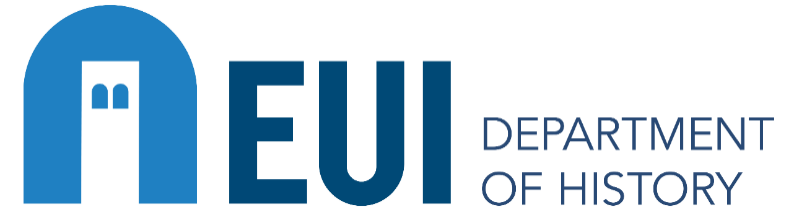 JUNE PAPER[insert author’s name]	[insert title of thesis] 	Supervisor: Second reader:		Word count (this number includes the footnotes but not the bibliography): 	Declaration to accompany the submission of written work 
Department of History, Doctoral ProgrammeI <full name> certify that I am the author of the work <title> that I have presented for examination for the June Paper at the European University Institute.  I also certify that this is solely my own original work, other than where I have clearly indicated, in this declaration and in the paper, that it is the work of others.I warrant that I have obtained all the permissions required for using any material from other copyrighted publications.I certify that this work complies with the Code of Ethics in Academic Research issued by the European University Institute (IUE 332/2/10 (CA 297).The copyright of this work rests with its author. Quotation from it is permitted, provided that prior permission of the author is obtained and full acknowledgment is made.  This work may not be reproduced without my prior written consent. This authorisation does not, to the best of my knowledge, infringe the rights of any third party.I declare that this work consists of <XXXX> words (this number includes the footnotes but not the bibliography).Statement of inclusion of previous work (delete this paragraph if not applicable):I confirm that chapter <X> was the result of previous study <for a XXX award> I undertook at <XXX> institution.I confirm that chapter <X> was jointly co-authored with <Mr/Ms Name Surname> and I contributed <60%> of the work.I confirm that chapter <X> draws upon an earlier article I published <insert details>Statement of language correction (delete this paragraph if not applicable):This paper has been corrected by the Language Centre for linguistic and stylistic errors.  I certify that I have checked and approved all language corrections, and that these have not affected the content of this work.  Signature and date:            <insert the image of your signature>